Име и презиме _________________________________________       дата_______________Повторување – Природни науки1.Најголем природен извор на светлина е:    а) Месечината       б) Сонцето        в) Земјата                                                                                                                                  2. Наброј 3 вештачки извори на светлина !____________________, ______________________, _____________________ .             3. Како се создава сенка?____________________________________________________________________________________________________________________4. Светлината се движи по :    а) права линија         б) крива линија                                                                        5. Нацртај едноставно струјно коло и именувај ги неговите делови!6. Наброј три апарати што работат на струја и три што работат на батерија!   - на струја: __________________, __________________, ____________________   - на батерија: ___________________, _________________, _________________                                                     7. Заокружи ги природните материјали!    а) дрво     б) гума     в) пластика      г) памук     д) алуминиум     ѓ) камен              8. Дополни!    Формата на материјалите може да се менува со: виткање, _____________________________________________________________________________________9. Заокружи го она што се раствора во вода!      а) шеќер 	   б) ориз     		в) сол     	г) масло  	   д) песок     10. Наброј 3 вида на почва!______________________, _______________________, _____________________11. Најплодна почва е____________________и таа се создава со ______________________________________________________________________________________________________________________________________________________12. Што го сочинува сончевиот систем?______________________________________________________________________13. Наброј 4 планети!__________________, _________________, __________________, ______________     14. Земјата се движи околу Сонцето по патека наречена ___________________ и за да направи еден круг потребно и е време од ________________________.                             15. Земјата прави едно вртење околу својата оска за :      а) 24 часа                 б) 12 часа                  в) една година                                     16. Сенката е најкратка:      а) наутро             б) напладне               в) навечер                                                 17. Напиши што е живеалиште и наброј 3 различни живеалишта! __________________________________________________________________________________________________________________________________________________________________________________________________________________________18.Објасни како човекот може да ја заштити планетата Земја од загадување!_______________________________________________________________________________________________________________________________________________________________________________________________________________19. Какво време означуваат цртежите?    ----------------------   --------------------  -----------------------   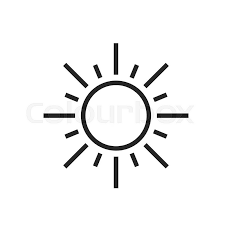 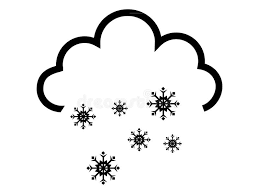 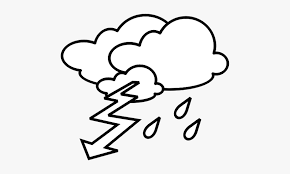 